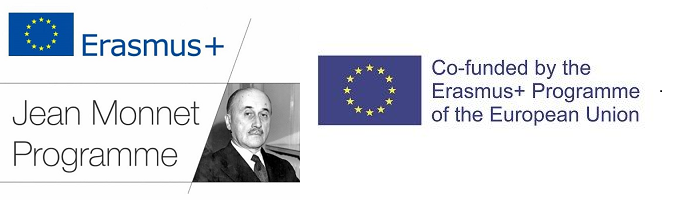 Jean Monnet Network “Linking Europe at the periphery”612019-EPP-1-2019-1-TR-EPPJMO-NETWORK (Agreement № – 2019 – 1753 / 001 - 001)The main research objective of the Jean Monnet Network LEAP is: ‘How is the EU integration taught, learned, experienced and contested at ‘the periphery’?’ and the focus will be on the cases of Turkey, Romania, Kosovo, Georgia and Ukraine. The notion ‘periphery’ for the aims of the LEAP entails candidate (Turkey), potential candidate (Kosovo) and neighbourhood countries (Georgia and Ukraine) as well as member countries (Romania) which also underlines the need to assess multifarious nature of the complexities/challenges attached to the EU integration. Centre-periphery dichotomy with respect to the European Union is both spatial in the sense that most of the candidate and neighbourhood countries of the European Union are geographically far away from Brussels as well as structural in terms of regional disparities and economic asymmetries between core ‘Europe’ and its periphery.The first research pillar of this Jean Monnet Project explores educational aspect of the EU integration. It aims at unfolding complexities and challenges of teaching and learning the European Union at ‘the periphery’, because this emerging field has been facing peculiar problems. The structural differences and divergent trends within the EU integration, frequently described as a fracture along North-South, East- West or centre-periphery lines, creates a challenge to teaching and learning the EU integration in diverse settings which are at different points of the EU integration.The second research pillar of the LEAP aims to unravel different dynamics underpinning the practical implications of the EU integration in daily life, i.e. performative aspect of the EU integration. If the European Union really wants to extend this aim as to include ‘the people’ living in the countries in ‘the periphery’, it should pay particular attention to how the young citizens and civil society actors experience everydayness of the European Union, i.e. the emergence of the EU integration as an experience and performance in the lives of young citizens and civil society actors.The third research pillar focuses on the mechanisms triggering Euroscepticism in participant countries of the Network, i.e. political aspect of the EU integration, as it has a direct impact on the crisis of Europe. It would be naive not to recognise the shifting mood in Europe, with the rise of nationalism and populism as well as a growing resistance to globalisation and immigration against the background of economic flux following the 2008 global financial crisis and the current context of Brexit. The Network aims to unfold the reasons that give rise to Euroscepticism at ‘the periphery’, which would add to the knowledge built on the EU integration.Six Universities will participate in the project: Middle East Technical University, Eskisehir Osmangazi University, Ivan Franko National University of Lviv, National University of Political Science and Public Administration in Bucharest, University of Pristina, Ivane Javakhishvili Tbilisi State University.The LEAP involves a strong research commitment in the sense that it envisages the organisation of academic summits (3 in total), workshops (3 in total), simulations for students (2 in total), focus group meetings and semi-structured interviews. This multinational, comparative and innovative process of research will help acquire comparative information on the processes and challenges stemming from the EU integration. The LEAP aims to translate the intense research activity outlined above into 4 Special Issues and 2 edited books, one of which will be Open-Access, thus contributing to building knowledge on the EU integration.Partners: Middle East Technical University, Eskişehir Osmangazi University, University of Pristina, Ilia State University, National School of Political Science and Public Administration, Ivan Franko National University of Lviv.Project Coordinato: Middle East Technical University (Universiteler Mah. Dumlupinar bulv. No:1 06800 Ankara TURKEY)Contact person, title: Basak Alpan, Associate Professor of the Department of Political Science and Public Administration. Email: balpan@metu.edu.trThe Recipient/co-implementer of the project: Ivan Franko National University of Lviv (Universytetska Str. 1, Lviv, 79000)EU grant for the recipient: 25798,40 EURCo-financing from the recipient: 6449,60  EURProject duration: 06.09.2019 - 05.09.2022Contact person, title: Roman Kalytchak, Department of International Relations and Diplomacy Email: roman.kalytchak@lnu.edu.uaWebsite: http://www.leapjmnetwork.comПроєкт Мережі Жана Моне «Єднаючи Європу на периферії» 612019-EPP-1-2019-1-TR-EPPJMO-NETWORK (Грантова Угода № – 2019 – 1753 / 001 - 001)Ключовою метою Мережі Жана Моне є дослідження того, яким чином  проблематика європейської інтеграції викладається, вивчається, сприймається і критикується на «периферії» на прикладі досвіду Грузії, Косово, Туреччини, Румунії та України. У контексті проекту ‘периферія’ включає державу-кандидата (Туреччину), потенційного кандидата (Косово), країни-сусіди (Грузія та Україна), а також державу-члена (Румунія), що засвідчує необхідність збагнути комплексний характер труднощів/викликів, пов’язаних з інтеграцією в ЄС. Дихотомія ‘центр-периферія’ у стосунку до ЄС є водночас просторовою, в тому сенсі, що більшість кандидатів на вступ і держав-сусідів ЄС географічно розташовані далеко від Брюсселя, і структурною з точки зору регіональної нерівності та економічної асиметрії між основною ‘Європою’ та її периферією.Перша дослідницька складова проєкту зосереджена на освітньому аспекті європейських студій. Її метою є розкриття труднощів / проблем викладання та вивчення ЄС на ‘периферії’, оскільки ця дисципліна стикається зі специфічними викликами. Структурні відмінності і різні тенденції євроінтеграції, які часто розглядаються по вісі північ-південь, схід-захід або центр-периферія, підважують викладання та вивчення процесів європейської інтеграції у різних контекстах, що знаходяться на різних етапах інтеграції у ЄС. Друга дослідницька складова передбачає розкриття динаміки, що лежить в основі практичних наслідків євроінтеграції у повсякденному житті, тобто перформативні аспекти європейських досліджень. Якщо ЄС дійсно прагне наблизитись до громадян, які проживають у країнах на ‘периферії’, то варто звертати особливу увагу на те, як молодь та учасники громадянського суспільства відчувають повсякденність ЄС.Третя складова фокусує увагу на механізмах, що обумовлюють появу євроскептицизму у державах-учасницях мережі, тобто присвячена політичним аспектам євроінтеграції, адже вони безпосередньо впливають на кризу у Європі. Було б наївно не визнавати зміну настроїв у Європі, що пов’язана зі зростанням націоналізму та популізму, а також зростаючий опір глобалізації та імміграції на тлі економічних зрушень після глобальної фінансової кризи 2008 року та сучасного контексту Brexit. Тому ця компонента проєкту має на меті розкрити причини, які породжують євроскептицизм на ‘периферії’, що склало б важливе доповнення до знання про євроінтеграцію.Проєкт мережі Жана Моне «Єднаючи Європу на периферії»   передбачає низку науково-дослідницькій заходів, зокрема проведення трьох академічних самітів, трьох семінарів та двох симуляції/моделювання для студентів, а також зустрічей у межах фокус-груп та проведення напівструктурованих інтерв'ю. Такий багатонаціональний, компаративний та інноваційний характер проведення дослідження дозволить отримати порівняльну перспективу про процеси та виклики європейської інтеграції.Результати дослідницької діяльності будуть опубліковані у 4 спеціальних випусках наукових журналів та у 2 рецензованих книгах, одна з яких буде у відкритому доступі, сприяючи таким чином посиленню наукового знання про євроінтеграцію.До проекту залучені шість університетів: Близькосхідний технічний університет, Ескішехірський університет, Львівський національний університет імені Івана Франка, Національний університет політичних студій та державного управління з Бухаресту, Приштинський університет та Тбіліський державний університет імені Іване ДжавахішвіліКоординатор проєкту: Близькосхідний технічний університет (Universiteler Mah. Dumlupinar Bulv. No: 1, м. Анкара, 06800 Туреччина)Контактна особа, посада:  Басак Алпан, доцент кафедри політичних наук і державного управління електронна адреса: balpan@metu.edu.trCпів-виконавець проєкту від України:Львівський національний університет імені Івана Франкавул. Університетська 1, м. Львів, 79000Грант ЄС для реципієнта: 25798,40 євроВнесок реципієнта (співфінансування): 6449,60 євроТермін реалізації проєкту: 06.09.2019 р. - 05.09.2022 р.Контактна особа, посада: Роман Калитчак, доцент кафедри міжнародних відносин і дипломатичної служби roman.kalytchak@lnu.edu.uaВеб-сайт: http://www.leapjmnetwork.com 